ДО ДИРЕКТОРА НА СРЕДНО УЧИЛИЩЕ "ЕПИСКОП КОНСТАНТИН ПРЕСЛАВСКИ" – БУРГАС  З А Я В Л Е Н И Е от  ……………………………………………………………………………………………………….трите имена на родителяУВАЖАЕМИ ГОСПОДИН ДИРЕКТОР, Заявявам желанието си синът/дъщеря ми …………………………………………………………….……….. –ученик/чка от ……………….. клас, да бъде включен/а в група за целодневна организация на учебния ден (занималня) през учебната 2023/2024 година. ДЕКЛАРИРАМ, ЧЕ СЪМ ЗАПОЗНАТ/А СЪС СЛЕДНОТО: участието в групите за целодневна организация на учебния ден (занималните) не е задължително и е по желание на родителите; заявеното от мен желание с настоящата декларация се отнася за цялата учебна година (отписване е възможно само по здравословни причини, удостоверени с медицински документ); ученикът е длъжен редовно да посещава часовете, определени за занимания в групите за целодневно обучение на учебния ден (занималните) през цялата учебна година; поради участие в извънкласни и извънучилищни дейности, провеждани от училището или от други организации, ученикът може да бъде освобождаван от заниманията в групите за целодневна организация на учебния ден (занималните), в определени дни от учебната седмица (но не за всички дни), след подаване на декларация от родител за участието на ученика в тези дейности; за вписването и обработването на допуснатите отсъствия по уважителни и неуважителни причини в заниманията в групите за целодневно обучение на учебния ден (занималните) се прилагат разпоредбите на Закона за предучилищното и училищното образование, Наредбата за приобщаващото образование и Правилника за дейността на Средно училище „Епископ Константин Преславски“ – Бургас. Дата: …………………2023 г.                                                                      С уважение: ...............................                                                                                                                                                     (подпис) 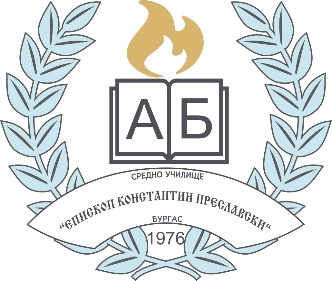 